Bon à savoirA chaque ouverture ou en cas de changement d’activité notable (Chef d’établissement, effectif, mode de distribution, travaux…), le responsable de l’établissement communique à la DDPP (Direction Départementale de la Protection des Populations) une fiche de déclaration d’activité actualisée. Cette fiche permet l’attribution du numéro d’identification attestant de la reconnaissance administrative du restaurant. En cas de fermeture, le service restauration doit prévenir la DDPP de son département qui prend les mesures appropriées.II – Le fonctionnement de l’établissementProduction et fonctionnementOrganismes de contrôleStockageDescriptif du matériel V – L’approvisionnementVII – La gestion des déchets et sous-produits animauxTableau des moyens et types de traitement(Indiquer le type de traitement : recyclage, compostage, en décharge).                  Attention les déchets sont évacués en dehors des heures de production afin de limiter l'apport de germes.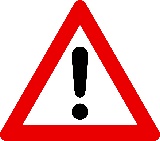 X – Le tableau de suivi de formationXI – Les tenues vestimentairesLa dotation des tenues par agent et par fonctionméthode de rangement des tenues de ville et de travailLes vêtements civils sont rangés dans les vestiaires prévus à cet effet. Ils doivent être séparés obligatoirement des vêtements de travail.Pour ce faire, des vestiaires à 2 compartiments sont nécessaires. Modalités d’entretien des tenues vestimentairesXII – L’hygiène des mainsLa procédure de lavage des mainsVoir annexe « Les procédures de fonctionnement en restauration collective » PRO 06Le port des gantsVoir annexe « Les procédures de fonctionnement en restauration collective » PRO 07XIII – Le suivi du personnel de cuisine par la médecine de préventionLa fréquence des visites de prévention1 fois tous les 5 ans.Coordonnées du service de la médecine de préventionToute personne reconnue atteinte d’une maladie doit consulter un médecin. Si cette maladie est susceptible d’être transmise par les aliments, cette personne n’est pas autorisée à travailler dans une zone de manipulation de denrées alimentaires.Tout document relatif au suivi médical des agents est consultable au sein de l'établissement et/ou auprès de la cuisine.Conduite à tenir en cas de blessure ou d’affectionTableau de suivi des visites médicales et des aptitudes des agentsXIV – L’organisation de la maintenance des locaux, des équipements et du matériel Coordonnées sociétes de maintenance et fréquence de suiviLe calibrage des thermomètres et sondes doit être effectué tous les ans.L’ensemble des documents de suivi d’entretien du matériel et des locaux doit être disponible au sein de la demi-pension.Fiche d’identification de la demi-pensionCe document doit être présent sur la demi-pension accompagné de la fiche Cerfa 13984-06 de déclaration d’activitéactualisable au lien suivant :https://entreprendre.service-public.fr/vosdroits/R17520Fiche d’identification de la demi-pensionCe document doit être présent sur la demi-pension accompagné de la fiche Cerfa 13984-06 de déclaration d’activitéactualisable au lien suivant :https://entreprendre.service-public.fr/vosdroits/R17520Nom et adresse établissementTéléphoneMode d’exploitation Régie       Délégation de service public  Marché     ConventionDate d’ouvertureLa cuisine assure la production des préparations froides et chaudes pour  Collégiens,  Lycéens,  Maternelles,  élémentaires…internat oui    nonEn cas de livraison sous dispense d’agrément :En cas de livraison sous dispense d’agrément :Type de liaison Froide   Chaude Sites livrés :ServiceServiceEffectifEffectifEffectifhoraires de serviceshoraires de servicesJourNombrePt-djmidisoirLundiMardiMercrediJeudiVendrediSamediDimancheNombre couverts moyen journalierNombre couverts moyen journalierFiche signalétique du restaurantFiche signalétique du restaurantProviseurNom :ProviseurTel :ProviseurCourriel :GestionnaireNom :GestionnaireTel :GestionnaireCourriel :Responsable des agentsNom :Horaires :Responsable des agentsTelResponsable des agentsCourriel :Responsable cuisineNom :Horaires :Responsable cuisineTel :Responsable cuisineCourriel :MagasinierNom :Horaires :MagasinierTel :MagasinierCourriel :Cuisinier Nom et horaires : -----Agent de restaurationNom et horaires :-----Agent du service généralNombre :Technicien(ne) restaurationTechnicien(ne) restaurationTechnicien(ne) restaurationNomTéléphoneCourrielMéthodes de fonctionnementOUINONINFORMATIONRefroidissement des excédentsLaboratoire d’analyses microbiologiquesLaboratoire d’analyses microbiologiquesNom du référentAdresseTéléphoneCourrielDirection Départementale de la Protection des Populations (DDPP)Direction Départementale de la Protection des Populations (DDPP)Nom du référentAdresseTéléphoneCourrielAgence Régionale de Santé (ARS)Agence Régionale de Santé (ARS)AdresseTéléphoneCourrielMatériel ou zoneTempérature de stockageVolume (m3)ProduitsType de produitENCEINTEFROIDE NEGATIVE-18°CStockage de matières premièresProduits surgelés emballés avec carton (terrines, pâtisseries, friands)ENCEINTE FROIDE LEGUMES+06°C à +08°CStockage de matières premièresLégumes brutsENCEINTEFROIDE VIANDE0°C à +03°CViandes Viandes, charcuterieENCEINTE FROIDE BOF0°C à +04°CBOF intermédiaireLait, crème, œufs, beurreENCEINTE FROIDE  PRODUITS FINIS+03°CStockage des produits finisPréparations froidesENCEINTE FROIDE +03°CProduits intermédiairesTous les produits(déconditionnés et plaqués)RESERVE ALIMENTAIRETempérature ambianteStockage matières premièresboîtes de conserve, déshydratésMatérielQuantitézonemarqueEnergieFluide frigorigèneEx : sauteuse1cuissonfrimaélectriqueSans objetFiche d’identification fournisseur(Une fiche par fournisseur)Fiche d’identification fournisseur(Une fiche par fournisseur)Nom du fournisseurRaison socialeNom du responsableN° agrément sanitaire(joindre justificatif du fournisseur)AdresseTéléphoneCourrielFamille de produitRattachement groupement commande(Si oui indiquer lequel) oui    nonnature du déchetFréquence d'enlèvementEntreprise réalisant l'enlèvementSa destinationTraitementEmballages :Cartons  plastique…Lundi, mercredi, vendrediVEOPUR2 Rue du milieu 78000 Versaillesrecyclagedéchets alimentairesOrdures MénagèresVerresFORMATIONS FORMATIONS FORMATIONS FORMATIONS FORMATIONS FORMATIONS FORMATIONS FORMATIONS FORMATIONS Nom et prénom de l’agentDateIntituléOrganismeAttestationAttestationSignature agentSignature chef cuisineFormation  à venirNom et prénom de l’agentDateIntituléOrganismeOuiNonSignature agentSignature chef cuisineFormation  à venirDESTINATIONCOMPOSITIONQUANTITECUISINEVeste… par semaineCUISINEPantalon…. par semaineCUISINEChaussures… par anCUISINETablier en coton… par semaineCUISINEGilet anti-froid… par semainePLONGEVeste… par semainePLONGEPantalon… par semainePLONGEChaussures de sécurité… par anPLONGETablier imperméable spécial plonge… par semaineParka pour travail en Chambres froidesBlouse… par semaineParka pour travail en Chambres froidesPantalon… par semaineParka pour travail en Chambres froidesChaussures de sécurité… par anParka pour travail en Chambres froidesParka… par semaine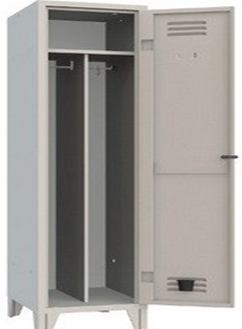 Le linge propre est rangé dans un endroit fermé, réservé uniquement à cet effet.Le linge sale est stocké dans un bac avec couvercle prévu à cet effet.QUICOMMENTNOM de la personne ……………..Lieu d’entretien du linge :…..Méthode :………Transport du linge :……Modalités de stockage du linge propre :….Médecine de préventionMédecine de préventionMédecine de préventionMédecine de préventionNom du médecinAdresseTéléphoneCourriel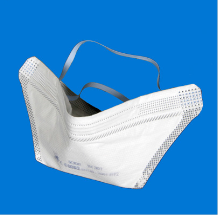 cas de blessure au niveau des mains : la blessure doit être protégée par un pansement étanche (gant, doigtier).cas d’affection nasale ou buccale (rhinopharyngite, angine…) : la personne atteinte doit porter un masque qui sera changé dès qu’il présente des traces d’humidité.cas de troubles intestinaux : la personne diagnostiquée atteinte doit être retirée de toute manipulation amenant un risque de contamination des aliments.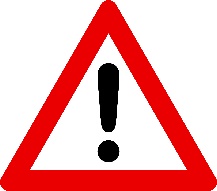 L’usage de gants ne dispense pas de prendre les précautions nécessaires lors des manipulations. Ils devront être changés régulièrement, notamment à chaque changement de tâche.Nom et prénomAnnée XAnnée XAnnée XAnnée XAnnée X+1Année X+1Année X+1Année X+1Année X+2Année X+2Année X+2Année X+2Nom et prénomVisite obligatoireVisite obligatoireAutre visiteAutre visiteVisite obligatoireVisite obligatoireAutre visiteAutre visiteVisite obligatoireVisite obligatoireAutre visiteAutre visiteNom et prénomDateAptitudeDateCauseDateAptitudeDateCauseDateAptitudeDateCauseÉquipements et locauxSociété et coordonnéesFréquences du suiviMatériel de froidNom :Adresse : :Annuelle/ ou dès que nécessaireExtracteurs de fumée, hottesNom :Adresse : :AnnuelleMonte-chargeNom :Adresse : :MensuelleMatériels de cuisine (cuisson, refroidissement, fours etc..)Nom :Adresse : :Annuelle / ou dès que nécessaireBac à graisseNom :Adresse : :Semestrielle / ou dès que nécessaireDératisation Nom :Adresse : :Annuelle / ou dès que nécessaireTout dysfonctionnement est signalé par le chef de cuisine au gestionnaire. 